Skjervøy båtforening 11.05.2021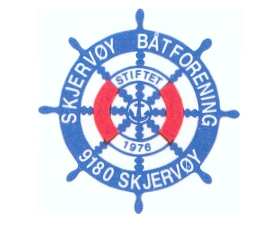 Referat fra styremøte -1- 2021Sted: Klubbhuset tirsdag 11.mai 2021 kl. 20.00Til stede: Kjell Hugo, Arnt Jostein, Bjørnulf, Håvard, Frank(vara)Saker:1/21	KonstitueringVedtak:Nestformann: Bjørnulf OlsenSekretær: Roger EdvardsenKasserer: Arnt Jostein Berg2/21	Gjennomgang av årsmøtevedtakStyret forstår vedtaket på årsmøtet ang kjøp og salg av bryggeplasser dit hen at makspris for salg av bryggeplasser er 6000,-kr/m i brygge 1,3,7 og 8 og 8000,-k/m i brygge 4.  Dette betyr at all salg av bryggeplasser  skal forholde seg til disse prisene3/21	Reforhandling av leieavtalen med Einarsen ved br.7Daglig leder tar kontakt med Einarsen og avtaler et møte fro reforhandling av avtalen for 5 nye år.4/21	Møte med bryggevakter,huskomite og slippansvarligDaglig leder avtaler møte med bryggevaktene , styret inviteres til å delta på dette møtet.Styreleder avtaler møte med leder i huskomiteen.Det avtaøles et møte med SHT as og slippansvarlig hvor slipptider og arbeid avtales.5/21	Båtkonvoi 17.maiDet sendes ut sms til alle medlemmer om å slutte opp om båtkonvoien på 17.mai.  Oppmøte bak stussnes kl. 13.15. fremste båt er Kristina (Arnt Josten Berg)6/21	evtDet settes opp nye Vips-plakater ved alle brygger, da kontant betaling er vanskelig nå når banken er lagt ned.Styreleder sjekker muligheter for GoMarina.Møtet hevet kl. 21.15Håvard (ref)